External Affairs Committee Special Meeting Minutes of May 1, 2015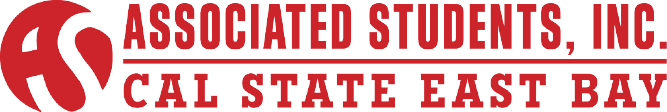 CALL TO ORDER: Chair Lopez calls meeting to order at 12:27 PM.ROLL CALLACTION ITEM - Approval of the AgendaAmendment I: (Ghanim) to amend the agenda.Amendment carries.Motion: (Nesreen) to approve the amended agenda.Motion carries.PUBLIC COMMENT – Public Comment is intended as a time for any member of the public to address the committee on any issues affecting ASI and/or the California State University, East Bay.Cardenas: Congrats David for becoming president. 	ACTION ITEM – Business Exhibitions- Senator of CBELooking to have event sometime in the first two weeks of JuneClubs and Orgs can to Business School and tableMotion: (Ghanim) to approve $350 budget for the event.Motion carries.DISCUSSION ITEM –Date for Collaboration of STEM Event- Senator of Science Ghanim to collaborate with STEM and asking ASI for $150May 21st is the tentative date, several science clubs come together for town hall club which is like a mixerLopez stated that there needs to be a date set today. Ghanim states Thursday May 21st, he needs to email the STEM and ask for approval of dateDISCUSSION ITEM – CLASS Event Update – Senator of CLASSTabled to next week’s meeting.DISCUSSION ITEM – Science Event Update – Senator of ScienceLunch with the Dean - May 14th  (tentative date) 12-2 PM Asking for $220. The event is for students to express concerns Lopez states that next week the budget will be approved.Ghanim will make sure details are set Room is needed ASAPThere needs to be a talk with the DEAN Marketing and hospitality forms need to be turned inINFORMATION ITEM – Tabling – Vice-ChairGhanim completed his 4 hours of tabling, Castro did 3, Uppal did 1.5, Kandasamy did 1ROUND TABLE REMARKSCastro: I completed 3 hours of tabling so that needs to be corrected.Kandasamy: I did tabling for the Avengers so hours need to be corrected.Lopez: Sorry he can’t be there, if you have questions just email or text him, there will be a meeting next Friday, good luck with midterms.ADJOURNMENTMeeting adjourned at 12:40PM. Minutes Reviewed by:VP of External AffairsName: David LopezMinutes Approved on:5-15-15Date: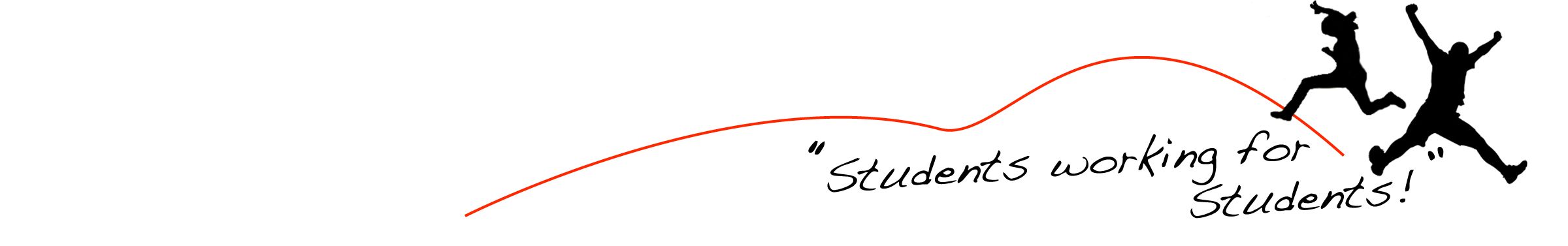 Members Present Absent Members GuestsDavid M. LopezStacy AcostaHamdi GhanimSharan KandasamyNesreen AlbannaAsha Ravi MohammedKeeret UppalDaphne Mae ThomasStan HebertHendrix ErhahonGabriela CastroNuha AlammariAnKush SharmaLuis Cardenas